PLAR Action Plan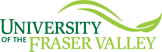 Faculty Assessor: Course: Student: Semester: As a result of a meeting on   to discuss PLAR eligibility,   has met learning outcomes for  Assessment Methods: Check Box(es)In order to meet the remainder of the learning outcomes, PLAR candidate will need to:If student’s PLAR requires an exam, the exam will be written:   DUE DATE:  Questions for Faculty:If it is an exam assessment, do students know the style and types of questions they will answer?If it is an essay assessment, do student know the required length and reference requirements.Do you require students complete any specific reading(s) prior to completing assessment?Portfolio  InterviewOral ExamWritten exam  Gap Fill AssignmentPaper